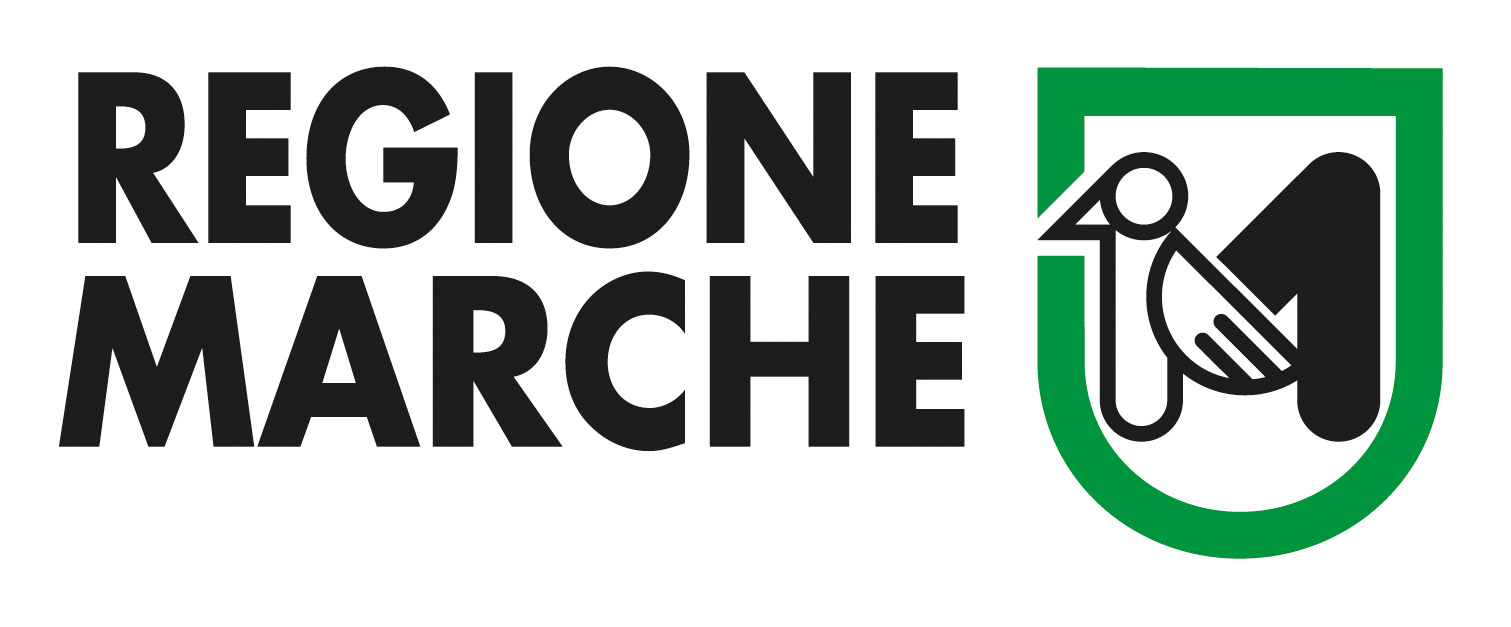 ALLEGATO A4 – AUTODICHIARAZIONE SOGGETTO OSPITANTEDICHIARAZIONE SOSTITUTIVA DELL’ATTO DI NOTORIETÁ(art. 47 del DPR 28/12/2000 n. 445)Il sottoscritto       nato a       il       in qualità di legale rappresentante di (denominazione):  __________________________________________P.IVA_______________________ (di seguito definito soggetto ospitante), con sede legale in  _____________ e sede operativa in_________ via       nr      , con riferimento all’avvio del tirocinio del/la Sig./ Sig.ra       nato/a  a       il      , consapevole delle responsabilità civili e penali in caso di dichiarazione mendace ai sensi dell' art. 76 del DPR 28/12/2000 n. 445, alla data della presente dichiarazione,DICHIARA Che ha, complessivamente, nr. _____ dipendenti come di seguito indicato:Nr _____ dipendenti a tempo indeterminato a tempo pienoNr _____ dipendenti a tempo indeterminato a tempo parzialeNr _____ dipendenti a tempo determinato a tempo pienoNr _____ dipendenti a tempo determinato a tempo parzialeChe ha nr _____ tirocini extracurriculari in corso e nr ___ tirocini estivi in corso: ____Che è ottemperante rispetto a quanto disposto dalla DGR n. 1474/2017, art. 7: E’ in regola con le norme che disciplinano il diritto al lavoro dei disabili (Legge n. 68/1999 e s.m.).E’ in regola con le norme in materia di sicurezza e igiene sui luoghi di lavoro (T.U. n. 81/2008 e s.m.i.).E’ in regola con l’applicazione del CCNL di riferimento: __________________________Non ha procedure di ammortizzatori sociali in costanza di rapporto di lavoro per attività equivalenti a quelle del tirocinio nella medesima unità operativa.Non ha effettuato licenziamenti (indicati dall’art. 7, comma 5), fatti salvi i licenziamenti per giusta causa e per giustificato motivo soggettivo e fatti salvi specifici accordi sindacali, nei 12 mesi precedenti, nella medesima unità operativa e per lo svolgimento di attività equivalenti a quelle per cui si vuole attivare il tirocinio.Non incorre in procedure concorsuali salvo il caso in cui ci siano accordi con le organizzazioni sindacali che prevedono tale possibilità. Ha provveduto, nei ventiquattro mesi precedenti la data di conclusione dell’ultimo tirocinio avviato, ad assumere almeno un terzo (1/3) dei tirocinanti, con un contratto di lavoro della durata di almeno 6 mesi (nel caso di part time, esso deve essere almeno pari al 50% delle ore settimanali previste dal Contratto Collettivo applicato dal soggetto ospitante), presso le sedi operative presenti nel territorio della Regione Marche, come da schema che segue:Che non è intercorso con il/la tirocinante un rapporto di lavoro, una collaborazione o un incarico di servizi negli ultimi due anni precedenti all’attivazione del tirocinio, salvo quanto previsto dall'art. 9 comma 3 della DGR 1474/2017.Letto, confermato e sottoscritto.Luogo e data                                                                    Timbro dell’azienda  ___________________                                                                                                 (firma per esteso e leggibile del dichiarante)Allegare fotocopia del documento di riconoscimento in corso di validità.Unità OperativaCodice Fiscale TirocinanteData inizioTirocinioData fineTirocinioEnte promotoreConclusione del tirocinioAssunzione con contratto non inferiore a 6 mesi □ si  □ no□ si  □ no□ si  □ no□ si  □ no□ si  □ no□ si  □ no□ si  □ no□ si  □ no□ si  □ no□ si  □ no